  LAO CATHOLIC PASTORAL CENTER OF USA AND CANADA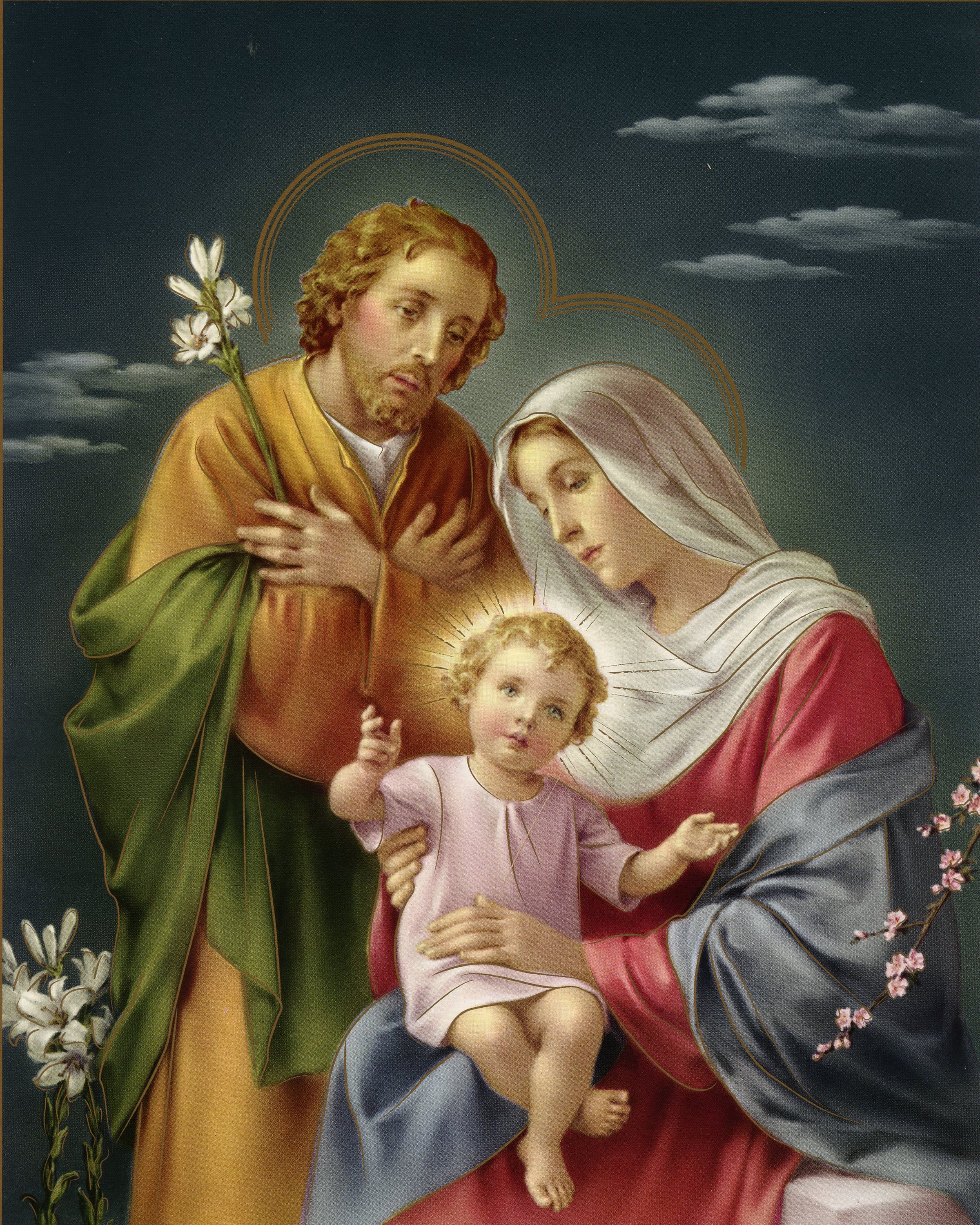                                         LAOTIAN NATIONAL CATHOLIC CONFERENCE 2023                     JULY 06, 2023 THROUGH JULY 08, 2023 AT ST. DAVID of WALES ROMAN CATHOLIC CHURCH                                                          5641 ESMOND AVE, RICHMOND, CA 94805				       REGISTRATION FORM                                $40.00 per Person (One form per person, please!)Last Name:____________________________  First Name: ______________________________Gender: 	  Male  		Female                  Classification:      Adult 	   Youth         (age:____)Address:_______________________________________________________________________City:________________________ State:________________ Zip Code:_____________________Phone# with area code:____________________________________________Community/Parish:______________________________________Arrival by:  	Personal Vehicle 	          Chartered Bus		      Airplane 	Note/Remark: __________________________________________________________________Note: This fund is intended to help and support our costs for National Conference directly.Please send the register form and check/Money order and make payable to:  Lao Catholic Association of Fort Worth and mail to Aisavanh Pradaxay, 7340 Indiana Ave, Fort Worth, TX 76137. If you prefer, you may Zelle to LCPCenter2019@gmail.com.  All forms must be post marked no later than May 31st, 2023.The following Hotels are within 4-5 miles of ST. David of Wales Roman Catholic Church:	1. Holiday Inn Express Hotel: 2525 San Pablo Dam Road, San Pablo, CA 94806,Tel: 1-888-389-4121	2. Courtyard by Marriott: 3150 Garrity Way, Richmond, CA 94806, Tel: 1-888-965-1860	3. Motel 6 Pinole: 1501 Fitzgerald Drive, Pinole, CA 94564 1-888-469-4795Please direct questions to 	Mr. Thomas Manokoune (Pres./Host of the event) 714-371-8786 			      		Mr. Manh Phongboupha 510-974-4123   tahman55@gmail.com				Mr. Kevin Souvannaphong 951-348-5014    kevins.feg@gmail.com				Ms. Hom Anlavan (510) 865-8664    hanlavan@gmail.com					Mr. Patrick Inthavisay (510) 691-7677    hanlavan@gmail.com